D.Dª    _________________________________________________________________________                                                                                                                                     con DNI  _ ________________ domiciliado en la calle_____________________________________________________________                                                                          localidad _________________________   D.P.__________________                                                                                                                                    Teléfono  _______________Correo electrónico_________________________________________                                                                                 EXPONE:Que es cliente de la entidad ________________________________________________________                                                                 En una oficina de la localidad de_____________________________________________________                                                                       Y habiéndose recibido en fecha reciente  la comunicación de la supresión y/o modificación de los servicios que tengo contratados con la citada oficina y entidad (supresión del servicio de atención en caja, limitación de horario en prestación de servicios, limitación  pago de recibos, cierre de oficinas….) es por lo que, ante la posible vulneración de mis derechos como consumidor, mediante el presente escrito pongo en conocimiento de la Unión de Consumidores de Aragón (UCARAGON), a través de Federación de Asociaciones de Barrios de Zaragoza (FABZ) y haciendo uso del convenio entre ambas organizaciones,  la supresión y/o modificación de los servicios objeto de mi contrato, con el fin de que la Unión de Consumidores de Aragón  pueda interponer las oportunas denuncias  y/o reclamaciones  ante las diferentes instancias de defensa de consumidores y usuarios (Dirección General de Protección  de Consumidores y Usuarios del Gobierno de Aragón,  Servicio de Atención al Cliente, Servicio de Reclamaciones del Banco de España, entre otras).Declaro que he recibido de la Unión de Consumidores de Aragón la información sobre el tratamiento de los datos que he facilitado con el fin de solicitar el servicio solicitado o recibir la información requerida. Conozco que los datos proporcionados se conservarán mientras no solicite el cese de la actividad. Que tengo derecho a obtener información sobre como en la UNIÓN DE CONSUMIDORES DE ARAGÓN están tratando mis datos personales, por lo que puedo ejercer mis derechos de acceso, rectificación, supresión y portabilidad de datos y oposición y limitación a su tratamiento ante UNIÓN DE CONSUMIDORES DE ARAGÓN, C/ ALFONSO, I, 20, ENTRESUELO CENTRO - 50008 - ZARAGOZA o en la dirección de correo electrónico info@ucaragon.com, adjuntando copia de mi DNI o documento equivalente. Asimismo, y especialmente si considero que no he obtenido satisfacción plena en el ejercicio de mis derechos, podré presentar una reclamación ante la autoridad nacional de control dirigiéndome a estos efectos a la Agencia Española de Protección de Datos, C/ Jorge Juan, 6 – 28001 Madrid.Asimismo, autorizo a la UNION DE CONSUMIDORES DE ARAGON para enviarme comunicaciones y publicaciones periódicas de la asociación relacionadas con su actividad y servicios por cualquier medio (postal, email o teléfono) e invitarme a eventos organizados por la asociación (charlas, conferencias, asambleas informativas…).  SI  NO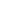 En                                             , a                 de                                     de 2020.FirmadoAdjuntar copia de la notificación recibida (en caso de haberla recibido)